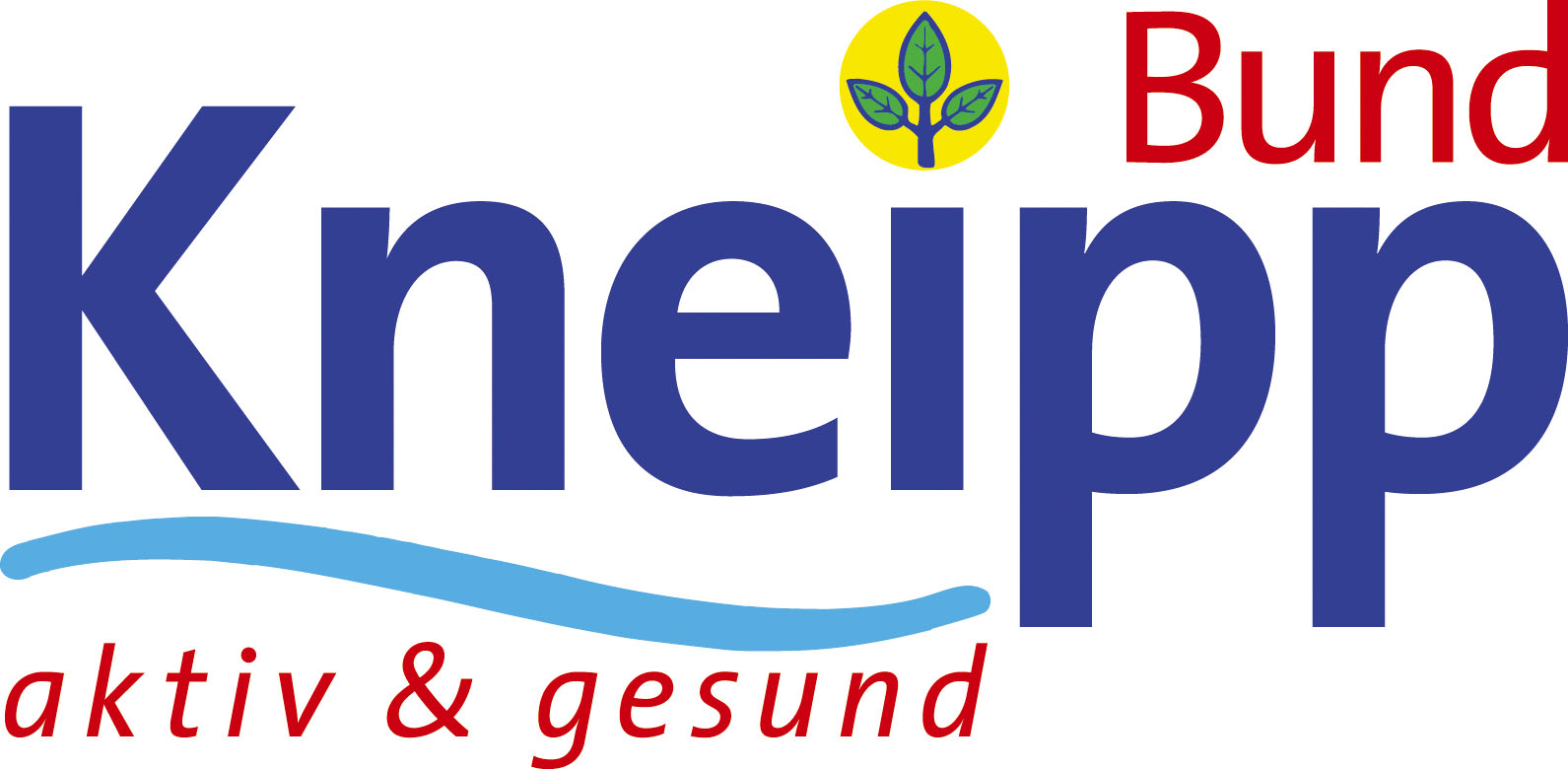 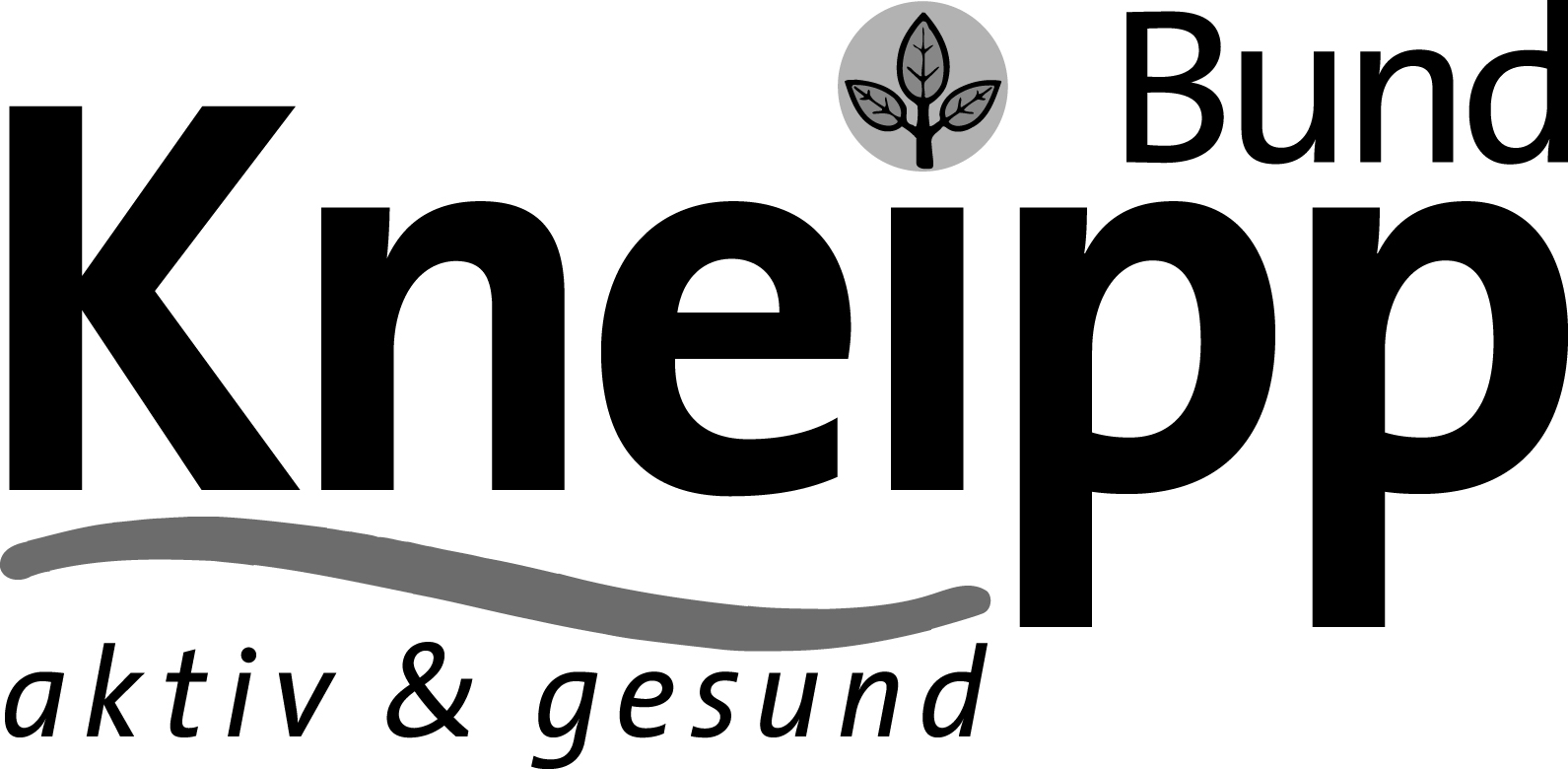 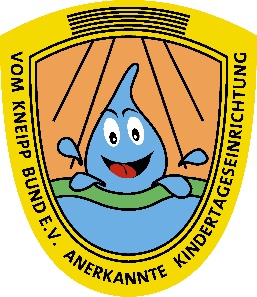 AllgemeinesDaten der Einrichtung Name der Einrichtung:	Leitung: 			Ansprechpartner/-in für 
das Kneipp-Konzept: 	Straße: 			PLZ / Ort: 			Davon anders lautende Rechnungsanschrift: Bundesland: 			Telefon: 			E-Mail: 			Internet: 			Träger der Einrichtung
(mit Anschrift): 		Mitglied im 
Kneipp-Verein / Ort: 	Gütesiegel seit:	 	Allgemeines: Pädagogische Fachkräfte (Anzahl): Gruppenanzahl: 			Kinderanzahl: 			EinrichtungsqualitätKneipp-Grundausstattung:Möglichkeit zur Verabreichung von Güssen 				 ja       neinWo befindet sich die Gießmöglichkeit?		 Innenbereich       AußenbereichKunststoffroste 								 ja       neinAnzahl der Fußbadewannen: 	     Anzahl der Armbadewannen: 	     Badethermometer 								 ja       neinKurzzeitmesser 								 ja       neinMöglichkeiten zum Taulaufen und Wassertreten in 
der Einrichtung oder in naher Umgebung 					 ja       neinBeschreibung: Mit welchen (weiteren) Hilfsmitteln arbeiten Sie im Bereich Wasseranwendungen?Sauna 										 ja       neinSaunanutzung in benachbarten Einrichtungen 				 ja       neinBarfußpfad									 ja       neinKräutergarten/-beet, Hausgarten, Duftgarten 				 ja       neinIst eine Küche für das Zubereiten von Mahlzeiten 
mit den Kindern vorhanden? 							 ja       neinNichtrauchergebot in allen Räumen und auf dem Gelände 		 ja       neinAngebotsqualitätWie werden die Inhalte der Fortbildungen im Team weitergegeben, in welchem Zeitrahmen?Wie werden neue Mitarbeiter/-innen an das Konzept herangeführt?Beschreiben Sie die Umsetzung der fünf kneippschen Elemente im Alltag Ihrer Einrichtung:Lebensordnung / Seelisches Wohlbefinden:Bewegung:Ernährung:Heilpflanzen und Kräuter:  Wasser / Natürliche Reize:DurchführungsqualitätFür die Rezertifizierung erbringen ausgebildete Kneipp-Fachkräfte einen Nachweis fachbezogener Fortbildungen an der Sebastian-Kneipp-Akademie (oder nach vorheriger Genehmigung durch den Kneipp-Bund e.V. bei anderen autorisierten Anbietern) von insgesamt 4 LE (Lerneinheit à 45 Min.) jährlich oder 8 LE im 2-Jahres-Rhythmus. Bitte in die Übersicht auf der letzten Seite eintragen.  Teilnahmebescheinigungen der Weiterbildungen (in Kopie) liegen beioder Teilnahmebescheinigungen werden bis zum       nachgereicht. Zusammenarbeit, KooperationenWie dokumentieren Sie Ihre Konzeption?Anmerkungen und Wünsche an den Kneipp-Bund e.V.:Ich versichere, alle Angaben wahrheitsgemäß gemacht zu haben und bin mir bewusst, dass falsche Angaben zur Aberkennung des Gütesiegels führen können.Ort, DatumNameAnhang Fortbildungsnachweise in KopieSonstiges:	Aktuelle Übersicht der Fortbildungen der pädagogischen Mitarbeiter/-innenDatum:      				Name der Einrichtung: NameKneipp-Gesundheits-erzieher/-in SKA seitAktuelle Kneipp spezifische Fortbildungen (der letzten 2 Jahre)
Bitte Nachweise in Kopie beilegen!12345678910NameKneipp-Gesundheits-erzieher/-in SKA seitAktuelle Kneipp spezifische Fortbildungen (der letzten 2 Jahre)
Bitte Nachweise in Kopie beilegen!11121314151617181920